The TSB Director would like to inform TSAG that ISO and IEC have recently decided to modify Section II.2, Specific provisions for ISO and IEC, of the Guidelines for the Implementation of the Common Patent policy for ITU-T/ITU-R/ISO/IEC. The modification relates to the statement that is to be included in the foreword of ISO and IEC standards. It was not necessary for the TSB Director's ad hoc group on IPR to examine the changes as they pertain only to the provisions specific to ISO and IEC, and have no impact on ITU.It is expected that a new edition of the Guidelines reflecting the changes will be posted by the three organizations on 16 December 2022.The changes introduced are shown using revision marks in the annex to this TD._______Annexes: 1ANNEXChanges introduced in section II.2 of the GuidelinesII.2	Specific provisions for ISO and IEC ISO/IEC-1 Consultations on draft Deliverables All drafts submitted for comment shall include on the cover page the following text:"Recipients of this draft are invited to submit, with their comments, notification of any relevant patent rights of which they are aware and to provide supporting documentation."ISO/IEC-2 NotificationA published document shall contain the following notice in the foreword:_______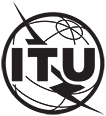 INTERNATIONAL TELECOMMUNICATION UNIONTELECOMMUNICATION
STANDARDIZATION SECTORSTUDY PERIOD 2022-2024INTERNATIONAL TELECOMMUNICATION UNIONTELECOMMUNICATION
STANDARDIZATION SECTORSTUDY PERIOD 2022-2024INTERNATIONAL TELECOMMUNICATION UNIONTELECOMMUNICATION
STANDARDIZATION SECTORSTUDY PERIOD 2022-2024INTERNATIONAL TELECOMMUNICATION UNIONTELECOMMUNICATION
STANDARDIZATION SECTORSTUDY PERIOD 2022-2024TSAG-TD139INTERNATIONAL TELECOMMUNICATION UNIONTELECOMMUNICATION
STANDARDIZATION SECTORSTUDY PERIOD 2022-2024INTERNATIONAL TELECOMMUNICATION UNIONTELECOMMUNICATION
STANDARDIZATION SECTORSTUDY PERIOD 2022-2024INTERNATIONAL TELECOMMUNICATION UNIONTELECOMMUNICATION
STANDARDIZATION SECTORSTUDY PERIOD 2022-2024INTERNATIONAL TELECOMMUNICATION UNIONTELECOMMUNICATION
STANDARDIZATION SECTORSTUDY PERIOD 2022-2024TSAGINTERNATIONAL TELECOMMUNICATION UNIONTELECOMMUNICATION
STANDARDIZATION SECTORSTUDY PERIOD 2022-2024INTERNATIONAL TELECOMMUNICATION UNIONTELECOMMUNICATION
STANDARDIZATION SECTORSTUDY PERIOD 2022-2024INTERNATIONAL TELECOMMUNICATION UNIONTELECOMMUNICATION
STANDARDIZATION SECTORSTUDY PERIOD 2022-2024INTERNATIONAL TELECOMMUNICATION UNIONTELECOMMUNICATION
STANDARDIZATION SECTORSTUDY PERIOD 2022-2024Original: EnglishQuestion(s):Question(s):N/AN/AN/AGeneva, 12-16 December 2022TDTDTDTDTDTDSource:Source:TSB Director TSB Director TSB Director TSB Director Title:Title:Modification to the Guidelines on application of the common patent policyModification to the Guidelines on application of the common patent policyModification to the Guidelines on application of the common patent policyModification to the Guidelines on application of the common patent policyContact:Contact:Contact:Abstract: